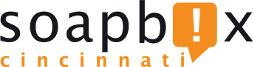 CONTACTSUBSCRIBE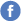 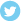 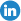 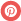 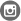 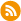 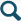 SOAPBOX STAFF | TUESDAY, OCTOBER 22, 2019 | SOURCE: MARKETPLACEOyler School helps area families become homeownersSHARE    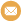 As a community learning center, Oyler works to improve the wellbeing of its surrounding neighborhood.Four years ago, Cincinnati resident Steven Stanley was afraid that he and his three kids would be homeless. He was living in a rundown rental with a sewage leak, surviving on Social Security disability benefits and food stamps. And although the neighborhood was unsafe and the situation was less than ideal, he was still terrified when his landlord sold the house and the new owner gave him a month to move out.
That’s when Stanley turned to the Oyler School, which operates as a community learning center that believes a school can only succeed if it’s surrounding neighborhood succeeds. To help fight the widespread poverty in its neighborhood, the school provides wraparound health and social services for students and their families.
The school had a connection with Habitat for Humanity, which was building new homes nearby. Stanley was able to work on his own home and move in about a year later for $350 per month on a zero-interest mortgage. To read more, click here. SHARE    Read more articles by Soapbox Staff.